“Ardingly Learners should be independent, creative thinkers who, through innovative teaching and learning achieve their potential and make a difference in the world beyond Ardingly.”AimThe aims of the iMind programme which is followed in Shell are:To develop independent research skills and foster in students a deeper level of critical engagement with information.To improve analytical thinking, time management, study skills and decision making.To develop greater self-awareness and emotional intelligence.To develop greater mental calm and stillness in students.The Personal Project The Personal Project forms an integral part of the iMind curriculum.  It is completed by all students and provides a unique opportunity for students to produce an entirely personal and creative work of their choice, and to develop skills which will benefit them in their further studies and beyond.The Personal Project is designed to enable students to focus on the processes of decision making, locating, evaluating and synthesising information in order to answer a research question. For this project our aim is for students to be assessed on the whole process, not just the outcome – the development of skills is the prime aim of the Project.The Personal Project therefore consists of a Process Journal as well as the Final Product.  The Process JournalThe Process Journal is a way for students to write about and reflect on the learning journey they have made throughout their Personal Project.  It forms an important part of the Personal Project and will be submitted for assessment at the same time as the Final Product. It should be shown to the mentor throughout the Project. The Final ProductThe Final Product can be presented in any appropriate creative format, as long as it answers the research question. So, it could be written, oral, multimedia, dramatic, performance or an artefact. It will be given, or presented to the mentor, along with the Process Journal in the summer term.Mentors can be tutors, subject teachers or those with an enthusiasm for the area the student wishes to explore in their Personal Project.  Responsibilities of the Mentor:To meet with students to refine their chosen topic in the Michaelmas term. To meet with students at least once a termTo assess the Personal Project (summer term)To offer advice, particularly on choosing a topic and question formation  It is not the responsibility of the Mentor to:Be the main point of contact for the student during the Personal Project – this will be Mr Large and the Librarians during the iMind lessonsDecide the Project topic or question – that is for the studentChase students about their progressThe Assessment CriteriaThe Process journal is….Begun at the start of the Project and used throughoutA place for planning and setting out the goals for the ProjectA place for storing useful information – ideas, pictures, websites, resourcesA place for your mentee to reflect on their learning journey and how they learn.A place for writing about problems encountered and how they were overcome.A place to evaluate sources of informationCriterionEvidenceRelevant questionsMarks (Total 24)AUsing the Process Journal & Reflecting on LearningProcess Journal & BibliographyHas the student shown organisational skills?Has the student reflected on the learning process?Max 4BDefining the research questionProcess JournalHas the student identified a topic and framed a research question?Has the student set a challenging yet achievable question?Max 4CUsing informationProcess Journal& Final productHas the student used a range of information sources? Have they evaluated and critiqued their sources?Have they successfully synthesised information and used it for a purpose? Is the final work truly their own?Max 8D Final ProductProcess JournalFinal Product.Student discussion with MentorHas the student successfully answered their research question?Was the final product of a high quality?Max 8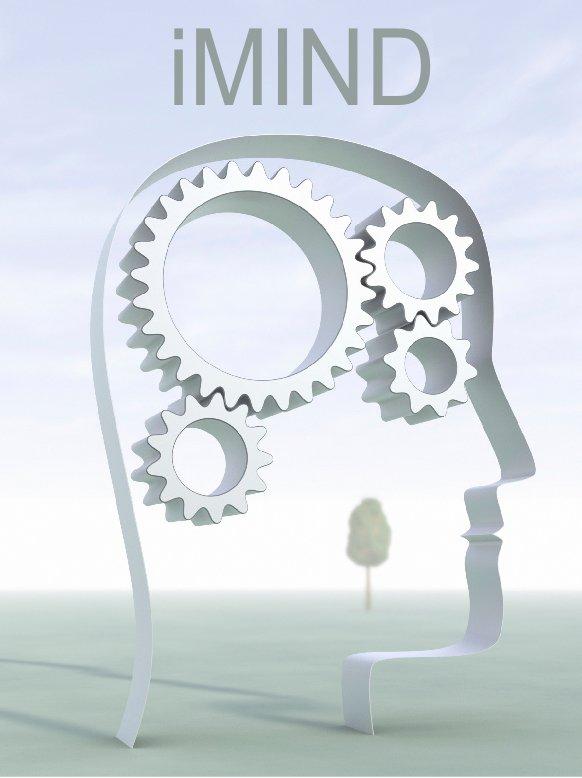 